ДОРОГИЕ ДРУЗЬЯ!Демидовская центральная районная библиотека и Демидовская Местная общественная приемная ВПП «ЕДИНАЯ РОССИЯ» приглашают Вас принять участие в краеведческой викторине «КРАЙ МОЙ – ГОРДОСТЬ МОЯ». История демидовской земли богата на события. Здесь жили и живут замечательные люди. В 2019 году исполняется 520 лет со времени первого письменного упоминания о Поречье, так до 1918 года назывался город.Любовь к своей малой Родине во многом зависит и от того насколько хорошо знает человек историю, культуру, традиции местности в которой он живет. Викторина предлагает Вам вопросы, связанные с историей нашего демидовского края.Ваши ответы присылайте по адресу: bibldem@rambler.ruдо 15 сентября 2018 года.Победители, занявшие три призовых места, будут награждены благодарственными письмами и подарками.На берегах каких рек расположен город Демидов?а) Волги и Оки б) Каспли и Гобзы в) Западной Двины и ЕльшиНа сколько частей делится город?а) На 2 б) на 3 в) на 4В каком году Поречье получило статус города?а)1776 б)1812 в)1904По каким улицам Поречья проходил тракт из Петербурга на Украину?а) Петербургской и Смоленскойб) Полицейской и Духовскойв) Руднянской и ВитебскойВ каком году торговая пристань из села Каспля была перенесена в Поречье?а)1699 б) 1723 в)1801Что означает слово «гобзь»?а) светлый б) обильный в) мутныйВ каких веках через Поречье проходил один из вариантов пути «из варяг в греки»а)5-6 в.в. б) 9-12 в.в. в)19-20 в.в.На каком из снимков изображено здание Демидовского историко-краеведческого музея?Кто из императоров присвоил Поречью статус города?а) Павел I б) Екатерина II в) Николай IИмя и фамилия командира партизанского отряда, вошедшего в историю Отечественной войны 1812 года?а) Крестьянка Василиса Кожинаб) Купец Никита Минченковв) Дворянин Петр БаранцевВ память какого российского императора поречане возвели часовню в третьей части города возле Пятницкой церкви?а) Екатерины II б) Александра II в) Александра IIIСколько храмов было в дореволюционном Поречье?а) 5 б) 7 в) 8Кто из поречских купцов построил Успенский собор?а) Петр Кондрыкин б) Иосиф Вишкарев в) Василий КуксинКакой художник родился в Поречье в 1908 году?а) А.Кокорин б) Ф.Васильев в) Ю.МельковВ каком месяце в городе Демидов отмечается праздник «День города»а) в январе б) в мае в) в сентябреК какому федеральному округу РФ относится Смоленская область?а) к Центральному ФО б) Южному ФО в) Северо-западному ФОКакой национальный парк расположен в Демидовском районе?а) Себежский НП б) «Смоленское Поозерье» в) НП «Угра»Какое из этих зданий является Домом – музеем знаменитого русского путешественника Н.М. ПржевальскогоКто автор этих поэтических строк о нашем городе?«Хоть из тысячи видов,Городов и картинЯ узнаю Демидов,Как отца знает сын…»а) Василий Лагуткин б) Геннадий Язенькин в) Владимир ШумиловНа каком из рисунков изображен герб МО «Демидовский район?Сколько действующих храмов в нашем городе в настоящее время?а) 3 б) 4 в) 1Кто из известных актеров родился в Демидове?а) Анатолий Папанов б) Андрей Миронов в) Юрий НикулинГод рождения средней школы №1?а) 1920 б)1935 в)1945Герой Советского Союза – уроженец города Демидов?а) Е.Фрадков б) Н.Киселев в) А.МатюшовВ каком здании находился кинотеатр «Луч»?Когда город Демидов был освобожден от немецко-фашистских захватчиков?а) июль 1942 б) сентябрь 1943 в) январь 1944Какой из памятников Юрию Владимировичу Никулину находится в нашем городе?Какой юбилей будет отмечать в этом году Демидовская центральная районная библиотека?а) 50 лет б) 120 лет в) 135 летГод рождения районной газеты?а) 1918 б) 1925 в) 1939ЖДЕМ ВАШИ ОТВЕТЫа)б)в)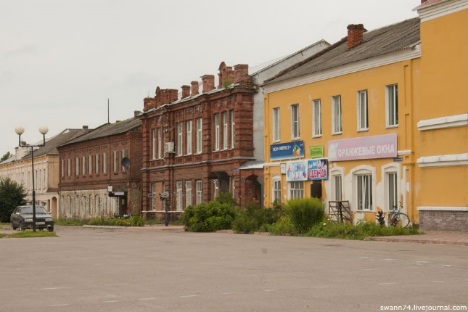 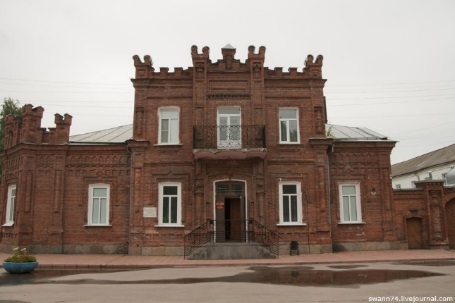 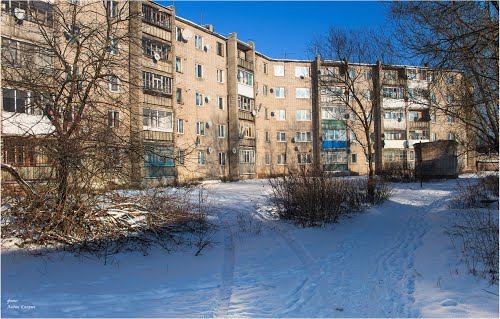 а)б)в)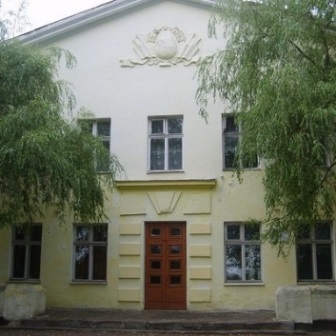 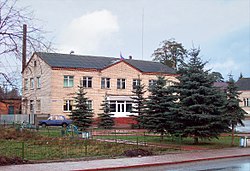 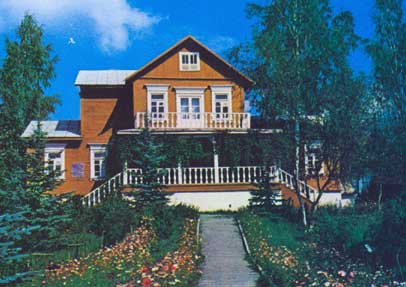 а)б)в)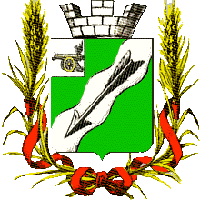 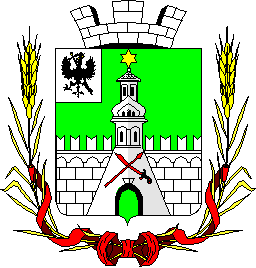 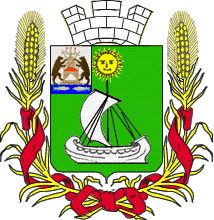 а)б)в)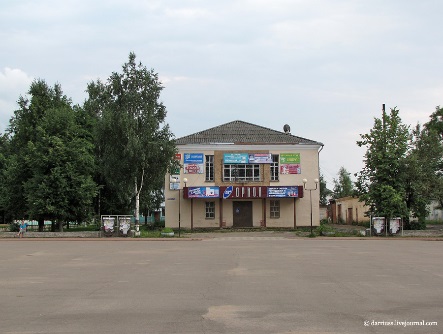 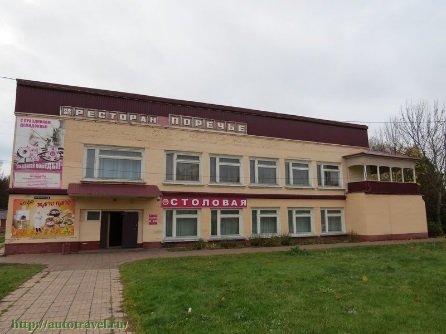 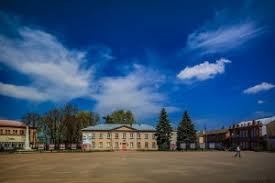 а)б)в)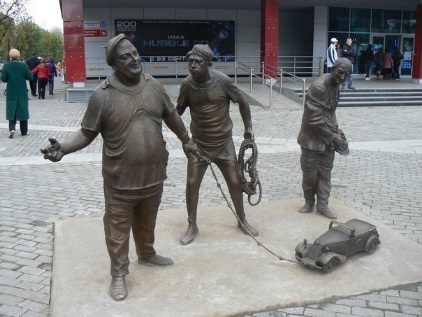 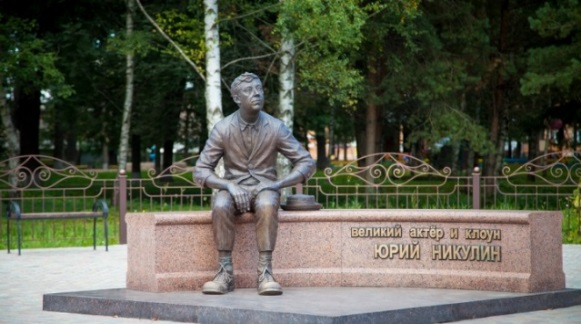 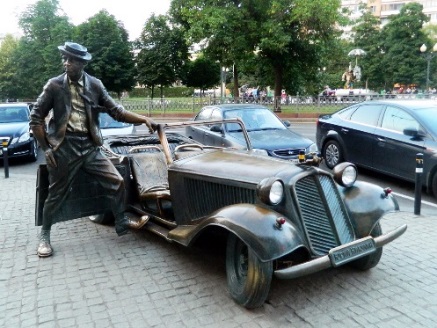 